Guía de trabajo autónomo (plantilla)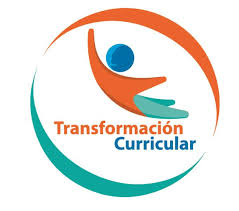 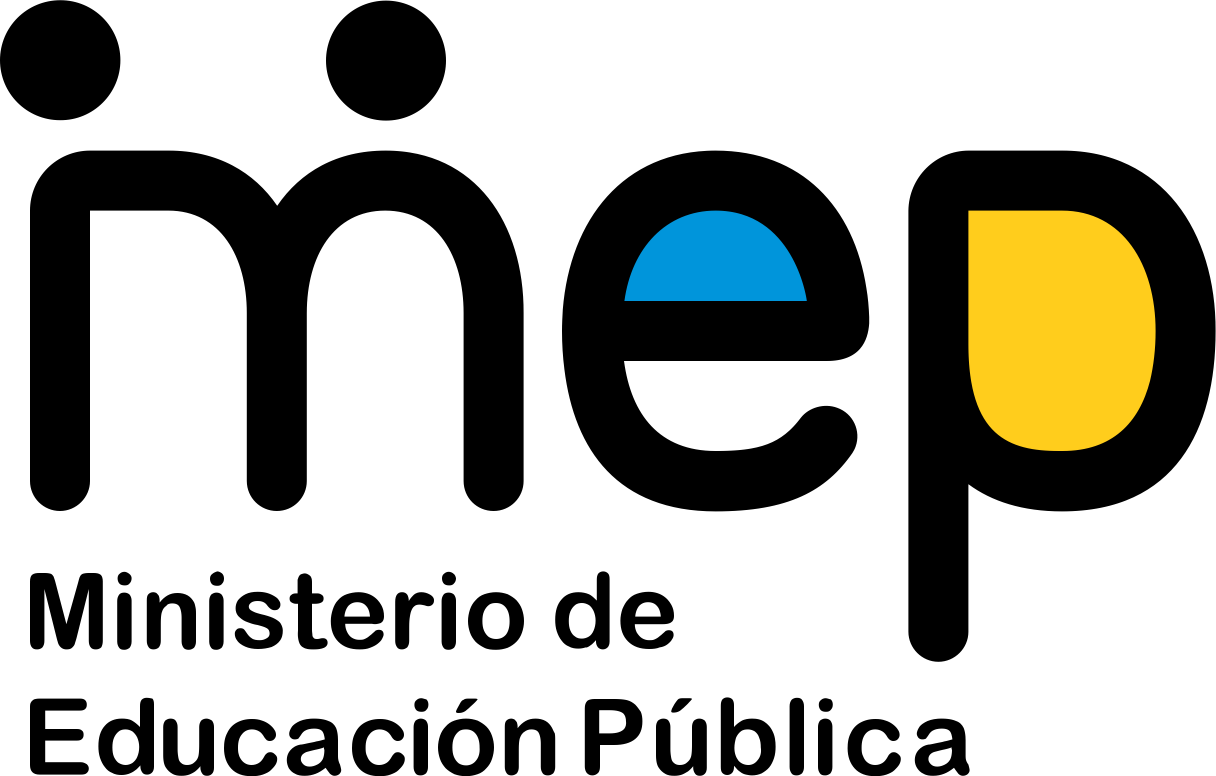 El trabajo autónomo es la capacidad de realizar tareas por nosotros mismos, sin necesidad de que nuestros/as docentes estén presentes. 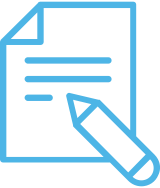 Me preparo para hacer la guía Pautas que debo verificar antes de iniciar mi trabajo.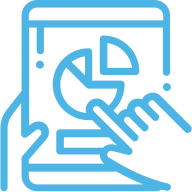 Voy a recordar lo aprendido en clase. 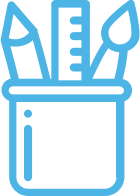  Pongo en práctica lo aprendido en claseHOJA CON RESPUESTAS PARA QUE EL ESTUDIANTE SE AUTOEVALUE UNA VEZ QUE TERMINA LA GUÍAObservo las siguientes figuras las cuales tienen un número el cual representa la cantidad de unidades de cada figura.¿Cuál número permite representar la totalidad de las figuras? Explica cómo hiciste para saberlo.El número es 1362Contando de 100 en 100 sabemos que en total las fichas rosadas suman 1200 (1 unidad de millar y 2 centenas)Contando de 10 en 10 sabemos que en total las fichas celestes suman 160 (1 centena y 6 decenas)Y las fichas verdes suman 2 unidades En total tenemos entonces 1 unidad de millar + 3 centenas + 6 decenas + 2 unidades = 1362Actividad 1: Analizando listas de precios.¿Cuál producto tiene el mayor precio?  El kilogramo de fresas.¿Cuál producto tiene el menor precio? La unidad de banano criollo.¿Cuál producto vale menos que el kilogramo de frijol tierno pero más que el kilogramo de vaina? El kilogramo de huevos.¿Qué significado tiene en el contexto (precios nacionales)) que 2600  1600? El precio del kilogramo de fresas es mayor que el precio del kilogramo frijol tierno.¿Qué significado tiene en el contexto (precios nacionales)) que 1000  1275?  El precio del kilogramo de brócoli es menor que el precio del kilogramo de tomate de primera.¿Cuál producto se puede comprar con 15 monedas de 100 sin que me sobre dinero? Un kilogramo de huevos.¿Cuántas monedas de 100 colones necesito para comprar un kilogramo de mora? Necesito 16 monedas de 100 colones.Actividad 2: Representando cantidades.Completo la siguiente tabla con la información que hace falta.Utilizando los dígitos escritos en las siguientes tarjetas; 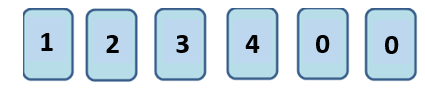 Construyo números que cumplan lo siguiente: Mayor número de 4 dígitos: 1432 Menor número de 4 dígitos: 1002Mayor número de 4 dígitos en el cual el valor posicional del dígito 2 es 200: 1243Menor número de 4 dígitos en el cual el valor posicional del dígito 4 es 40: 1040Guía elaborada por: Xinia Zúñiga Esquivel, Asesora Nacional de Matemática.Centro Educativo: Educador/a: Nivel: Tercer añoAsignatura: MatemáticaMateriales o recursos que voy a necesitar Contadores (pueden ser frijoles, maíz, piedritas o tapas)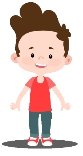 Lápices de color, tijeras, goma, hojas blancas recortes de periódico o revistas. Ejercicios de esta guía de trabajo.Condiciones que debe tener el lugar donde voy a trabajar Puede trabajar en un lugar iluminado, ventilado y limpio como una mesa o en el piso.Tiempo en que se espera que realice la guía 60 minutos (cada actividad se puede realizar en diferentes momentos)Indicaciones Leo las instrucciones y realizo cada actividad que me proponen.  De ser necesario, solicito ayuda a algún miembro de mi familia. Una vez concluido el trabajo, utilizó la hoja de respuestas para revisar lo realizado o solicito a algún miembro mi familia que lo haga.Actividad Preguntas para reflexionar y responder Observo las siguientes figuras las cuales tienen un número el cual representa la cantidad de unidades de cada figura.¿Cuál número permite representar la totalidad de las figuras? Explica cómo hiciste para saberlo.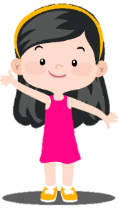 Indicaciones Actividad 1: Analizando listas de precios.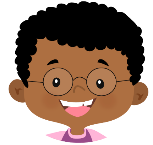 Leo con cuidado toda la actividad antes de realizarla.Observo la siguiente lista de precios sugeridos para las Ferias de Agricultor.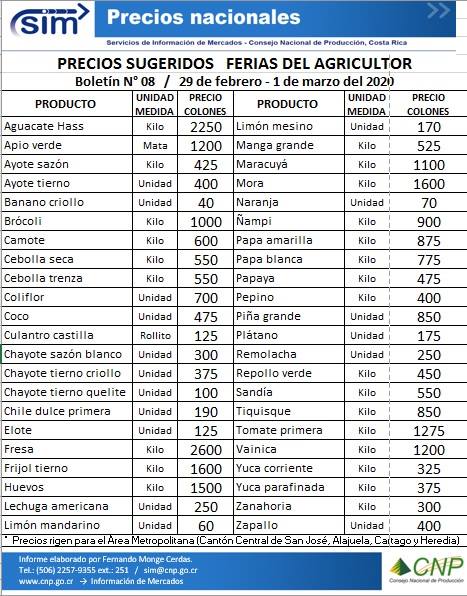 ¿Cuál producto tiene el mayor precio?  ______________¿Cuál producto tiene el menor precio? _______________¿Cuál producto vale menos que el kilogramo de frijol tierno pero más que el kilogramo de vainica?______________________________¿Qué significado tiene en el contexto (precios nacionales)) que 2600  1600?______________________________¿Qué significado tiene en el contexto (precios nacionales)) que 1000  1275?______________________________¿Cuál producto se puede comprar con 15 monedas de 100 sin que mee sobre dinero? ______________________________¿Cuántas monedas de 100 colones necesito para comprar un kilogramo de mora? _____________________________________________________________________________.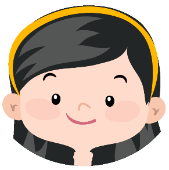 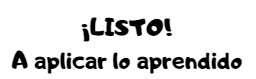 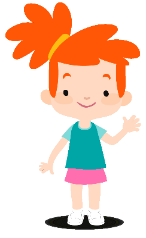 Actividad 2: Representando cantidades.Leo con cuidado toda la actividad antes de realizarla.Completo la siguiente tabla con la información que hace falta.Utilizando los dígitos escritos en las siguientes tarjetas; Construyo números que cumplan lo siguiente: Mayor número de 4 dígitos: ____________________ Menor número de 4 dígitos: ____________________Mayor número de 4 dígitos en el cual el valor posicional del dígito 2 es 200: _______________Menor número de 4 dígitos en el cual el valor posicional del dígito 4 es 40: __________________Actividad 3: Los números en mi casa. Leo con cuidado la actividad antes de realizarlaUtilizando la hoja blanca y los recortes de revistas o periódicos, elaboro un “collage”  (imagen formada con varios recortes)  donde aparezcan al menos 5 números conocidos (de 4 dígitos).  Escribo a la par de cada uno su representación literal.  Explico el collage a mi familia, haciendo lectura de los números que contiene. 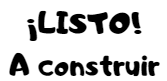 Actividad 4: Jugando con mi familia.Leo con cuidado todas las instrucciones para elaborar el juego y las indicaciones para jugarlo.Este juego es para dos o tres personas y se juega con las tarjetas que a continuación se presentan,Construyo las 30 tarjetas (dos tarjetas de cada uno de los números del 0 al 9 y las 10 con las condiciones) del mismo tamaño, utilizando material desechable (por ejemplo, cajas de cereal) puedo solicitar ayuda de algún miembro de mi familia.Necesito también 40 “tesoros” (frijoles, maíz, piedritas)Leo las siguientes reglas para el juegoLas tarjetas con las condiciones (tarjeta de colores) se colocan vueltas en un montón sobre la mesa (de manera que los jugadores no puedan ver la condición). Se reparten 4 tarjetas con números a cada jugador.Los “tesoros” se colocan en un recipiente sobre la mesa.Se reparten 4 cartas con números a cada jugador y las que sobran se colocan vueltas sobre la mesa.Por turno, cada jugador levanta una tarjeta de condición y todos los miembros del grupo forman el número solicitado.El jugador que formó el número más cercano a la condición, gana un “tesoro” que toma del recipiente.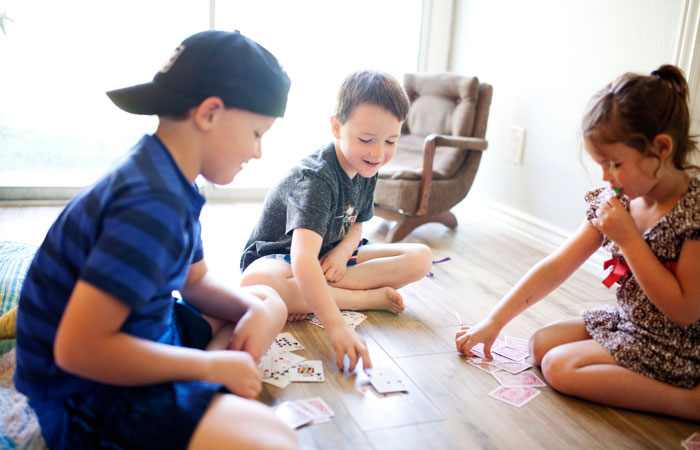 Después de esto, todos los jugadores deben cambiar una tarjeta, ya sea con las tarjetas del montón sobre la mesa o con algún compañero de juego.Se juega al menos 20 veces.Gana el jugador que más “tesoros” tiene al final.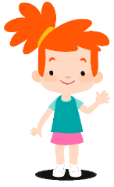 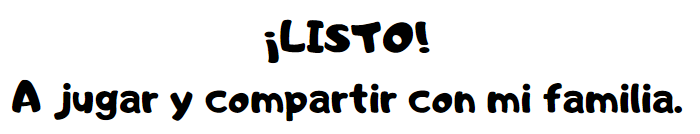 Actividad 1: Analizando listas de precios.Leo con cuidado toda la actividad antes de realizarla.Observo la siguiente lista de precios sugeridos para las Ferias de Agricultor.¿Cuál producto tiene el mayor precio?  ______________¿Cuál producto tiene el menor precio? _______________¿Cuál producto vale menos que el kilogramo de frijol tierno pero más que el kilogramo de vainica?______________________________¿Qué significado tiene en el contexto (precios nacionales)) que 2600  1600?______________________________¿Qué significado tiene en el contexto (precios nacionales)) que 1000  1275?______________________________¿Cuál producto se puede comprar con 15 monedas de 100 sin que mee sobre dinero? ______________________________¿Cuántas monedas de 100 colones necesito para comprar un kilogramo de mora? _____________________________________________________________________________.Actividad 2: Representando cantidades.Leo con cuidado toda la actividad antes de realizarla.Completo la siguiente tabla con la información que hace falta.Utilizando los dígitos escritos en las siguientes tarjetas; Construyo números que cumplan lo siguiente: Mayor número de 4 dígitos: ____________________ Menor número de 4 dígitos: ____________________Mayor número de 4 dígitos en el cual el valor posicional del dígito 2 es 200: _______________Menor número de 4 dígitos en el cual el valor posicional del dígito 4 es 40: __________________Actividad 3: Los números en mi casa. Leo con cuidado la actividad antes de realizarlaUtilizando la hoja blanca y los recortes de revistas o periódicos, elaboro un “collage”  (imagen formada con varios recortes)  donde aparezcan al menos 5 números conocidos (de 4 dígitos).  Escribo a la par de cada uno su representación literal.  Explico el collage a mi familia, haciendo lectura de los números que contiene. Actividad 4: Jugando con mi familia.Leo con cuidado todas las instrucciones para elaborar el juego y las indicaciones para jugarlo.Este juego es para dos o tres personas y se juega con las tarjetas que a continuación se presentan,Construyo las 30 tarjetas (dos tarjetas de cada uno de los números del 0 al 9 y las 10 con las condiciones) del mismo tamaño, utilizando material desechable (por ejemplo, cajas de cereal) puedo solicitar ayuda de algún miembro de mi familia.Necesito también 40 “tesoros” (frijoles, maíz, piedritas)Leo las siguientes reglas para el juegoLas tarjetas con las condiciones (tarjeta de colores) se colocan vueltas en un montón sobre la mesa (de manera que los jugadores no puedan ver la condición). Se reparten 4 tarjetas con números a cada jugador.Los “tesoros” se colocan en un recipiente sobre la mesa.Se reparten 4 cartas con números a cada jugador y las que sobran se colocan vueltas sobre la mesa.Por turno, cada jugador levanta una tarjeta de condición y todos los miembros del grupo forman el número solicitado.El jugador que formó el número más cercano a la condición, gana un “tesoro” que toma del recipiente.Después de esto, todos los jugadores deben cambiar una tarjeta, ya sea con las tarjetas del montón sobre la mesa o con algún compañero de juego.Se juega al menos 20 veces.Gana el jugador que más “tesoros” tiene al final.Indicaciones o preguntas para auto regularse y evaluarseMarco una X encima de cada símbolo al responder las siguientes preguntasMarco una X encima de cada símbolo al responder las siguientes preguntasIndicaciones o preguntas para auto regularse y evaluarse¿Revisé mi trabajo para asegurarme si todo lo solicitado fue realizado?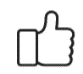 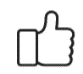 Indicaciones o preguntas para auto regularse y evaluarseUna vez terminado, ¿revisé mi trabajo con la hoja de respuestas?Indicaciones o preguntas para auto regularse y evaluarse¿Me siento satisfecho con el trabajo que realicé?Indicaciones o preguntas para auto regularse y evaluarse¿Qué sabía antes de este tema y qué sé ahora?¿Qué puedo mejorar de mi trabajo?¿Cómo le puedo explicar a otra persona lo que aprendí?GráficaSimbólicaLiteralPor descomposición aditiva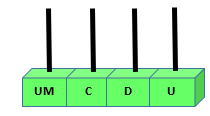 1234Mil doscientos treinta y cuatro1000 + 200 + 30 + 41031Mil treinta y uno1000 + 30 +12427Dos mil cuatrocientos veintisiete2000 + 400 + 30 + 7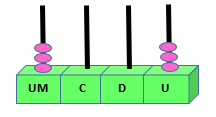 3003Tres mil tres3000 + 3